Equation of a Line from Two Coordinates GREEN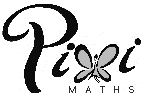 1(a) 	Calculate the gradient of the line which passes through (1, 6) and (3, 10).  (b) 	Give the equation of the line2(a) 	Calculate the gradient of the line which passes through (1, 3) and (2, 8).  (b) 	Give the equation of the line3(a) 	Calculate the gradient of the line which passes through (3, -2) and (5, 6).  (b) 	Give the equation of the line4(a) 	Calculate the gradient of the line which passes through (-1, -6) and (1, 4).  (b) 	Give the equation of the line5(a) 	Calculate the gradient of the line which passes through (2, 2) and (5, -4).  (b) 	Give the equation of the line6(a) 	Calculate the gradient of the line which passes through (2, 1) and (10, -3).  (b) 	Give the equation of the lineEquation of a Line from Two Coordinates AMBER1(a) 	Calculate the gradient of the line which passes through (1, 6) and (3, 10).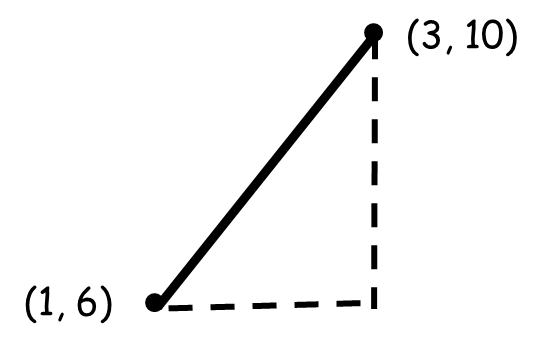   (b) 	Give the equation of the line.2(a) 	Calculate the gradient of the line which passes through (1, 3) and (2, 8).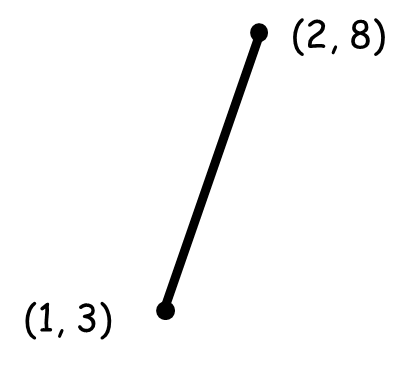   (b) 	Give the equation of the line.3(a) 	Calculate the gradient of the line which passes through (3, -2) and (5, 6).  (b) 	Give the equation of the line4(a) 	Calculate the gradient of the line which passes through (-1, -6) and (1, 4).  (b) 	Give the equation of the line5(a) 	Calculate the gradient of the line which passes through (2, 2) and (5, -4).  (b) 	Give the equation of the line6(a) 	Calculate the gradient of the line which passes through (2, 1) and (10, -3).  (b) 	Give the equation of the lineEquation of a Line from Two Coordinates RED1(a) 	Calculate the gradient of the line which passes through (1, 6) and (3, 10). 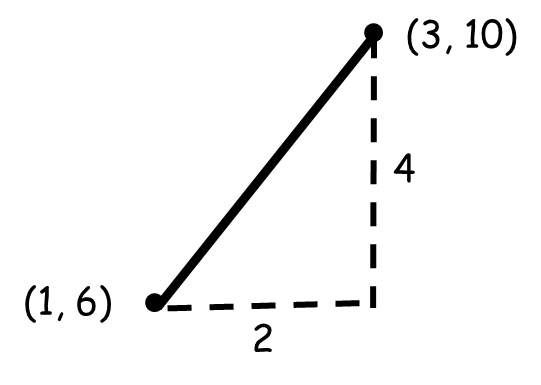 						Graph goes upwards so gradient is positive.  (b) 	Give the equation of the line2(a) Calculate the gradient of the line which passes through (1, 3) and (2, 8).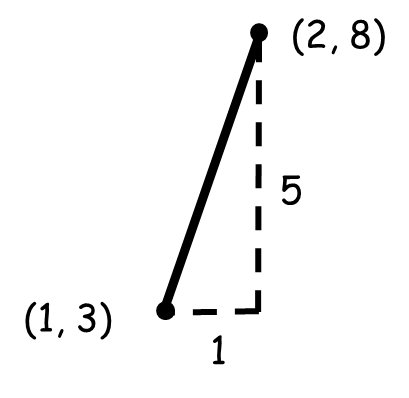 (b) Give the equation of the line3(a) Calculate the gradient of the line which passes through (3, -2) and (5, 6).(b) Give the equation of the line4(a) Calculate the gradient of the line which passes through (-1, -6) and (1, 4).(b) Give the equation of the line5(a) Calculate the gradient of the line which passes through (2, 2) and (5, -4).(b) Give the equation of the line6(a) Calculate the gradient of the line which passes through (2, 1) and (10, -3).(b) Give the equation of the line